		CTD – Control Techniques Dynamics Transaction Screening Form                    	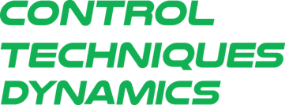 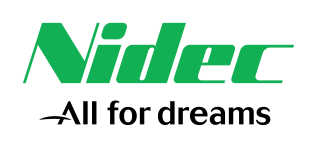 Please complete the boxes below with the return contact information for customs clearance . . . This will prevent any delays with returning the repaired item back to the end user/customer.Company……………………………………………….					         	            Once completed & signed please email to: ctdsales@mail.nidec.comSigned………………………………………………….. Date..................Item No.CT Dynamics Part NumberSerial numberOrder NumberQuantityStockEnd User Name & Full AddressEnd Use12345678910Company NameContact NameContact Email AddressContact Phone Number